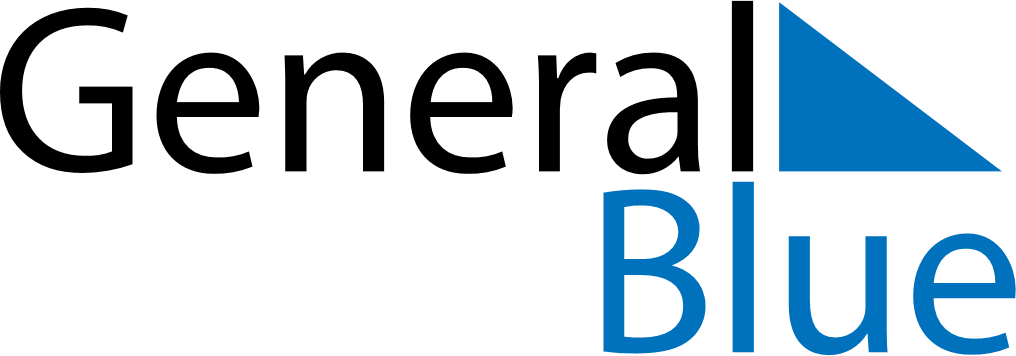 February 2030February 2030February 2030February 2030February 2030February 2030PhilippinesPhilippinesPhilippinesPhilippinesPhilippinesPhilippinesSundayMondayTuesdayWednesdayThursdayFridaySaturday12Constitution Day3456789Chinese New YearEnd of Ramadan (Eid al-Fitr)1011121314151617181920212223Lantern Festival2425262728EDSA Revolution AnniversaryNOTES